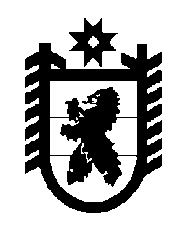 Российская Федерация Республика Карелия    УКАЗГЛАВЫ РЕСПУБЛИКИ КАРЕЛИЯО Совете при Главе Республики Карелия по вопросам совершенствования контрольно-надзорной деятельности на территории Республики КарелияВ целях реализации приоритетной программы Реформа контрольной и надзорной деятельности постановляю:Образовать  Совет при Главе Республики Карелия по вопросам совершенствования контрольно-надзорной деятельности на территории Республики Карелия.Утвердить прилагаемое Положение о Совете при Главе Республики Карелия по вопросам совершенствования контрольно-надзорной деятельности на территории Республики Карелия.
          Глава Республики Карелия                                                              А.О. Парфенчиковг. Петрозаводск23 июня 2018 года№ 51УтвержденоУказом Главы Республики Карелия от 23 июня 2018 года № 51Положение о Совете при Главе Республики Карелия по вопросам совершенствования контрольно-надзорной деятельности на территории Республики Карелия1. Совет по вопросам совершенствования контрольно-надзорной деятельности на территории Республики Карелия (далее – Совет) является консультативным органом, образованным для обеспечения координации взаимодействия территориальных органов федеральных органов исполнительной власти в Республике Карелия, органов исполнительной власти Республики Карелия, уполномоченных на осуществление государственного контроля (надзора), органов местного самоуправления, уполномоченных на осуществление муниципального контроля (далее – органы государственного контроля (надзора), органы муниципального контроля), а также представителей  предпринимательского сообщества по вопросам осуществления указанными органами контрольно-надзорных функций в целях реализации на территории Республики Карелия приоритетной программы Реформа контрольной и надзорной деятельности (далее – приоритетная программа).2. Совет в своей деятельности руководствуется законодательством Российской Федерации и Республики Карелия, а также настоящим Положением.3. Основными задачами Совета являются:1) подготовка предложений о совершенствовании механизмов взаимодействия органов государственного контроля (надзора), органов муниципального контроля по вопросам реализации на территории Республики Карелия приоритетной программы;2) разработка рекомендаций по повышению эффективности осуществления контрольно-надзорной деятельности на территории Республики Карелия; 3) подготовка предложений о совершенствовании законодательства Российской Федерации и Республики Карелия в области осуществления государственного контроля (надзора), муниципального контроля;4) содействие в выявлении и распространении лучшего опыта повышения качества осуществления контрольно-надзорных функций.4. Совет для решения возложенных на него задач вправе:запрашивать и получать в установленном порядке от органов государственного контроля (надзора), органов муниципального контроля, организаций, граждан  необходимые материалы по вопросам, относящимся к компетенции Совета;приглашать на свои заседания представителей территориальных органов федеральных органов исполнительной власти в Республике Карелия, органов исполнительной власти Республики Карелия, органов местного самоуправления муниципальных образований в Республике Карелия, организаций, граждан.5. Состав Совета утверждается Главой Республики Карелия. В состав Совета входят председатель Совета, заместители председателя Совета, секретарь Совета и члены Совета. Председателем Совета является Глава Республики Карелия.6. Заседания Совета проводятся по мере необходимости, но не реже одного раза в полугодие. Дату, время и место проведения заседания Совета определяет его председатель.7. Заседание Совета проводит председатель Совета или по его поручению заместитель председателя Совета.8. Секретарь Совета информирует членов Совета и лиц, приглашаемых на его заседания в соответствии с пунктом 4 настоящего Положения, о дате, времени, месте проведения и повестке заседания Совета, ведет протокол заседания Совета.9.  Заседание Совета является правомочным, если в нем принимает участие более половины членов Совета. Члены Совета участвуют в его заседании лично. Член Совета в случае его отсутствия на заседании имеет право изложить свое мнение по рассматриваемым вопросам в письменной форме.10. Совет принимает решение простым большинством голосов присутствующих на заседании членов Совета. При равенстве голосов решающим является голос председательствующего на заседании Совета.11. Решения Совета оформляются протоколом. Протокол заседания Совета подписывается секретарем Совета и утверждается председательствующим на заседании Совета.12. Решения, принятые Советом, носят рекомендательный характер.13. Организационное обеспечение деятельности Совета осуществляет Министерство экономического развития и промышленности  Республики Карелия.Подготовку предложений к проекту повестки заседания Совета и материалов для его проведения осуществляет орган государственной власти, инициирующий рассмотрение соответствующего вопроса на заседании Совета.______________